Hayton and Burnby Parish Councilwww.haytonandburnbypc.co.ukTel: 01759 301386  Email; clerk@jigreen.plus.comClerk: Joanna Green, 29 Barmby Road, Pocklington, York, YO42 2DLA meeting of Hayton and Burnby Parish Council will be held on Thursday 6th October 2022 at 7.30pm  in Hayton Village Hall. Members of the public are welcome to attend the meeting and may address the council during the Public Participation period. An agenda for the meeting is shown below.  Joanna Green, clerk to the council.  1/10/22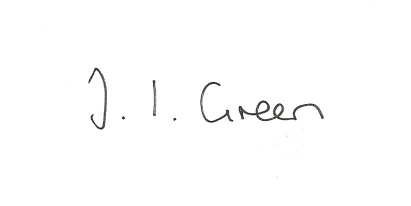 118/22 Welcome and Apologies.119/22 Declaration of Interest.  The Parish Councils Code of Conduct. To record any declarations of interest by any member in respect of items on this agenda. 120/22  To approve the minutes of the meeting held on 1st September 2022121/22 To resolve that the meeting is temporarily suspended to allow for a period of public participation .122/22 Matters arising from previous meetingsTo consider asking for an extension to the speed limit and or warning signs on the approach to the village on the Pocklington side of the A1079.123/22 Clerks reportDefibrillator & trainingOld Bus StopBeck124/22 PlanningTo consider whether or not to support :Proposal 22/02830/STREM: Erection of 380 dwellings with associated access, parking and infrastructure following outline application 18/04097/OUT (all matters to be considered)Location: Land North And East Of Mayfields The Balk Pocklington East Riding Of YorkshireApplicant: Barratt David Wilson Homes Application Type: Strategic - Reserved MattersProposal 22/02829/PLF : Erection of 4 detached dwellings, garages and associated worksLocation: Land North Of The Paddock Town Street Hayton East Riding Of Yorkshire YO42 1RRApplicant: Mr Harry Sadler Application Type: Full Planning PermissionProposal22/03017/PLF : Erection of a farm shop with associated car parking (RetrospectiveApplication)Location: North Farm Thorpe Le Street Road Thorpe Le Street East Riding Of Yorkshire YO42 4LJApplicant: Sellmor Farming Application Type: Full Planning PermissionTo receive notice of refusal of :22/01393/PLF Siting of 16 storage containers, relocation of existing container and erection of boundary fence following demolition of existing buildings to allow change of use from signage business (class E) to self-storage business (class B8) at Barr House York Road Shiptonthorpe East Riding Of Yorkshire YO43 3PH for Mr HigginsTo receive notice of approval of :Proposal 22/02486/TPO : TPO ST MARTINS CHURCH 1979 (Ref 242) - Fell 1 no. Sycamore (T10),tree is suffering from decay in the base with decay fungi present, given the location of the tree is adjacent to a main highway, property and access path to the church it is recommended to remove the tree - Crown reduction ground of yew trees (G1), trees are to be pruned to maintain clearance to overhead wires - Crown reduction 1 no. Sycamore (T4) Overhanging branch is causing concern with owner of the property next to the church yard and is to be removedLocation: St Martins Churchyard Town Street Hayton East Riding Of Yorkshire YO42 1RRApplicant: E A ThackrayProposal22/01848/PLF &  22/02001/PLB: Erection of single storey extension to rear and removal of internal wall following demolition of existing rear extension, installation of access ramp and steps, renovation of exterior surfaces to front and side, installation of replacement timber windows and internal insulation to porch extensions, relocation, extension and application of timber cladding to existing furniture store, resurfacing of existing tarmac and the marking out of two disabled parking bays Location: Old Village School Town Street Hayton East Riding Of Yorkshire YO42 1RRApplicant: Village Hall Trustees125/22 AccountsBank balance			£12124.58Clerk's salary September & allowance 	£169.10126/22 Correspondence: as per list127/22 Councillors reports128/22 Date of next meeting